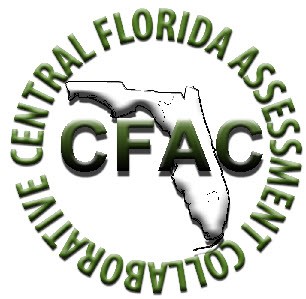 I. Guide to the Individual Benchmark SpecificationsContent specific guidelines are given in the Individual Benchmark Specifications for each course.  The Specifications contains specific information about the alignment of items with the NGSSS and the Florida Standards.  It identifies the manner in which each benchmark is assessed, provides content limits and stimulus attributes for each benchmark, and gives specific information about content, item types, and response attributes.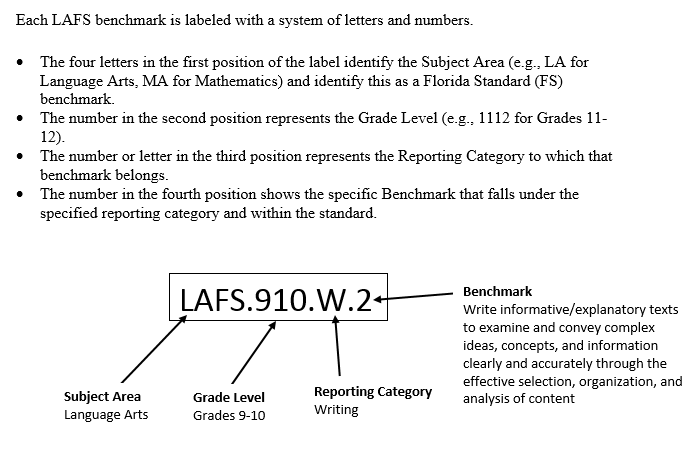 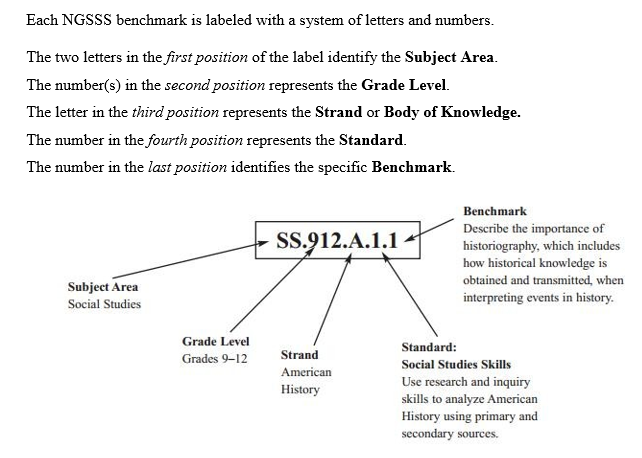 Definitions of Benchmark SpecificationsThe Individual Benchmark Specifications provides standard-specific guidance for assessment item development for CFAC item banks.  For each benchmark assessed, the following information is provided:II. Individual Benchmark Specifications2014Reporting Categoryis a grouping of related benchmarks that can be used to summarize and report achievement.Standardrefers to the standard statement presented in the NGSSS or domain in the Florida Standards.Benchmarkrefers to the benchmark statement presented in the NGSSS or standard statement in the Florida Standards.  In some cases, two or more related benchmarks are grouped together because the assessment of one benchmark addresses another benchmark.  Such groupings are indicated in the Also Assesses statement.Item Types	are used to assess the benchmark or group of benchmark.Benchmark Clarificationsexplain how achievement of the benchmark will be demonstrated by students.  In other words, the clarification statements explain what the student will do when responding to questions.Content Limitsdefine the range of content knowledge and that should be assessed in the items for the benchmark.Stimulus Attributesdefine the types of stimulus materials that should be used in the items, including the appropriate use of graphic materials and item context or content.Response Attributesdefine the characteristics of the answers that a student must choose or provide.Sample Itemsare provided for each type of question assessed.  The correct answer for all sample items is provided. Strand Citizenship in ActionStandardService to the NationLearning Objective/Benchmark SS.912.C.3.14JROTC CrosswalkExplore the purpose of the United States Department of Defense For Instructor Use: U1C2L1Item TypeMultiple Choice Learning Objective ClarificationThe student will examine the mission of the Department of Defense (DoD)The student will identify the four major responsibilities inherent to DoD’s mission. The student will examine explain civilian control over the military. The student will determine the relationship between the Joint Chiefs of Staff and the Department of Defense. The student will examine define key words:  operational commands, specified, strategic, tactical, theaterContent FocusThe Department of DefenseContent LimitsItems must be limited to passages or graphics be limited to Army JROTC LET-4 appropriate curriculum.Items should be written at or below the ninth grade readability level.Text AttributesItem stimuli must be limited to passages or graphics included in applicable service program instruction.Distractor AttributesVideo or audio distractors are limited to no more than 30 seconds in length.Sample ItemWhat executive department is responsible for the nation's defense force?A) The Department of DefenseB) The Department of Homeland SecurityC) The Department of StateD) The Department of the TreasuryAnswer:  AStrandCitizenship in ActionStandardService to the NationLearning Objective/BenchmarkHE.912.B.3.4JROTC Crosswalk Relate the role of the Active Army to the United States ArmyFor Instructor Use: U1C2L2Item TypeMultiple ChoiceLearning Objective ClarificationThe student will examine explain the mission of the United States Army. The student will examine identify the organizational components of the Army.  The student will examine classify the four types of Army operations.The student will examine distinguish between the different elements of combat power. The student will examine describe the three components of offensive maneuver. The student will examine explain the three elements of combined arms tactics define key words:  counterintelligence, doctrine, non-accession. Content FocusThe Active ArmyContent LimitsItems must be limited to passages or graphics be limited to Army JROTC LET-4 appropriate curriculum.  Items should be written at or below the ninth grade readability level. Text AttributesItem stimuli must be limited to passages or graphics included in applicable service program instruction.Distractor AttributesVideo or audio distractors are limited to no more than 30 seconds in length.Sample ItemThe Active Army contributes in peacetime to the nation's welfare through domestic involvement.  Which of the following actions does not represent a domestic Army mission during peacetime?A) An Army unit provides meals and clean water to victims of a hurricane.B) A Finance unit provides personnel to run a bank during a strike of bank tellers.C) A Military Police unit assists a local police force maintain order after a peaceful protest turned into a riot.D) An Engineer unit builds sandbag walls to stop floodwaters from reaching homes in a community.Answer:  BStrandCitizenship in ActionStandardService to the NationLearning Objective/BenchmarkHE.912.B.4.2JROTC Crosswalk Distinguish among the reserve components of the United States ArmyFor Instructor Use: U1C2L3Item TypeMultiple Choice Learning Objective ClarificationThe student will examine identify the two Congressional acts that had an impact on the organization and structure of the Army reserve components.The student will examine compare the missions of the Army National Guard and the Army Reserve.The student will examine contrast the major types of units the Army National Guard and the Army Reserve contribute to the Army force. The student will examine identify three categories of the Army Reserve.The student will examine define key words:  Citizen-Soldiers, combatant, militia, mobilize, Reserve Corps.Content FocusThe Army Reserve ComponentsContent LimitsItems must be limited to passages or graphics be limited to Army JROTC LET-4 appropriate curriculum. Items should be written at or below the ninth grade readability level. Text AttributesItem stimuli must be limited to passages or graphics included in applicable service program instruction.Distractor AttributesVideo or audio distractors are limited to no more than 30 seconds in length.Sample Item(U1C2L3:Q4)  Under the National Defense Act of 1916, which Army force was formally established for the following reasons?  1) Citizens were suspicious of a large active Army; 2) It was difficult to financially support a large standing Army; 3) During the Spanish-American War, the active Army could not provide the necessary medical personnel to take care of the entire force, so they had to contract physicians to help.A) The Active ArmyB) The Army National GuardC) The Army ReserveD) The U.S. ArmyAnswer:  CStrandLeadership Theory and ApplicationStandardLeadership PrinciplesLearning Objective/BenchmarkHE.912.C.2.2JROTC CrosswalkOutline a personal plan to build strong relationships with team membersFor Instructor Use: U2C6L1 Item TypeMultiple Choice, Short AnswerLearning Objective ClarificationThe student will examine the different types of power and influence.The student will examine determine the appropriate application of power and influence. The student will examine evaluate how individual and system power can be used to increase performance. The student will examine define key words:  coercive power, defensive, developmental, expert power, legitimate power, referent power, relinquishing, reward power.Content FocusPower Bases and InfluenceContent LimitsItems must be limited to passages or graphics be limited to Army JROTC LET-4 appropriate curriculum.  Items should be written at or below the ninth grade readability level.Text AttributesItem stimuli must be limited to passages or graphics included in applicable service program instruction.Distractor AttributesVideo or audio distractors are limited to no more than 30 seconds in length.Sample ItemCadet Squad Leader Wilson had to work some extra hours, so she was late getting to drill practice.  She rushed to practice as soon as her work time was over because she was worried that her squad wouldn't be practicing.  When she got there, drill practice was halfway over, and her team leaders were effectively leading drill practice, so she went to finish some counseling paperwork.  What approach did Cadet Wilson use with her power as a squad leader?A) Controlling approachB) Defensive approachC) Developmental approachD) Relinquishing approachAnswer:  DStrandLeadership Theory and ApplicationStandardLeadership PrinciplesLearning Objective/Benchmark PE.912.L.4.7JROTC CrosswalkAssess personal leadership style.For Instructor Use: U2C6L2Item TypeMultiple Choice, Short AnswerLearning Objective ClarificationThe student will examine describe different styles of leadership.The student will evaluate which leadership styles are best suited for different situations.The student will examine determine ways to improve management skills.The student will examine define key words: delegating, directing, leadership style, participating.Content FocusStyles of LeadershipContent LimitsItems must be limited to passages or graphics be limited to Army JROTC LET-4 appropriate curriculum. Items should be written at or below the ninth grade readability level. Text AttributesItem stimuli must be limited to passages or graphics included in applicable service program instruction.Distractor AttributesVideo or audio distractors are limited to no more than 30 seconds in length.Sample ItemYou are a Cadet platoon sergeant.  One of your squad leaders is excited about teaching his first drill lesson.  When he asks you, "What leadership style do you think I'll have to use with my squad of new Cadets," what should you tell him?A) Coaching, but be prepared to apply all of them.B) Directing, but be prepared to apply all of them.C) Delegating, but be prepared to apply all of them.D) Supporting, but be prepared to apply all of them.Answer:  BStrandLeadership Theory and ApplicationStandardLeadership PrinciplesLearning Objective/BenchmarkMA.912.F.4.4JROTC CrosswalkAssess personal management skillsFor Instructor Use: U2C6L3Item TypeMultiple Choice, Short AnswerLearning Objective ClarificationThe student will identify five management principles. The student will compare management skills and leadership skills. The student will define key words: management, mandatory, procrastinate, resources, visualize  Content FocusManagement Skills Content LimitsItems must be limited to passages or graphics be limited to Army JROTC LET-4 appropriate curriculum. Items should be written at or below the ninth grade readability level.Text AttributesItem stimuli must be limited to passages or graphics included in applicable service program instruction.Distractor AttributesVideo or audio distractors are limited to no more than 30 seconds in length.Sample ItemThough it may be in written or spoken form, leaders manage their people by directing them.  A leader who needs someone to do something that he cannot require them to do is actually asking them for assistance.  Which type of directing is this?A) demandB) requestC) suggestionD) volunteerAnswer:  DStrandLeadership Theory and ApplicationStandardLeadership PrinciplesLearning Objective/Benchmark PE.912.L.4.4JROTC CrosswalkAdapt communication to give direction and provide feedback to othersFor Instructor Use: U2C6L4 Item TypeMultiple Choice, Short AnswerLearning Objective ClarificationThe student will determine how communication is important for effective leadership. The student will explain the basic flow and purpose of informal communication. The student will review the major elements of a communication model.  The student will formulate how to overcome barriers of effective communication. The student will define key words: communication, decodes, emotional intelligence, encodes, feedback, message, transference, transmitted.Content FocusCommunicationContent LimitsItems must be limited to passages or graphics be limited to Army JROTC LET-4 appropriate curriculum. Items should be written at or below the ninth grade readability level.Text AttributesItem stimuli must be limited to passages or graphics included in applicable service program instruction.Distractor AttributesVideo or audio distractors are limited to no more than 30 seconds in length.Sample ItemGeorge was standing in line at the Toy Store after buying his niece a birthday present. A real pushy person cut in to the front of the line. Though he could feel his anger growing, George took a deep breath; then he told himself that he wasn't in a hurry, and if an adult cuts in line, then that person probably has some serious maturity issues. He didn't say anything.  Which emotion management skill is George applying?A) empathyB) self-awarenessC) self-motivationD) self-regulationAnswer:  DStrandLeadership Theory and ApplicationStandardLeadership PrinciplesLearning Objective/BenchmarkPE.912.R.6.1JROTC Crosswalk Employ motivation strategies that inspire others to achieveFor Instructor Use: U2C6L5Item TypeMultiple Choice, Short AnswerLearning Objective ClarificationThe student will determine how individual performance within a group is influenced by expectations, ability, and motivation.The student will explain the 14 Principles of Motivation.The student will define key words:  alleviate, complement, intangible, prejudicial.Content FocusMotivationContent LimitsItems must be limited to passages or graphics be limited to Army JROTC LET-4 appropriate curriculum. Items should be written at or below the ninth grade readability level. Text AttributesItem stimuli must be limited to passages or graphics included in applicable service program instruction.Distractor AttributesVideo or audio distractors are limited to no more than 30 seconds in length.Sample ItemA Cadet in your squad, Private Adams, got a medal for completing a task. You had a harder task, but you didn't get one. You asked your squad leader, "Why not?" He told you: "Even though his performance is usually not good, I gave Private Adams a medal because he did a great job on this task. I know it was an easier task that you did, but you already have a bunch of medals, and he didn't have any. I did tell you "Great job!" when you were finished, and I meant that. However, Private Adams needed something special to make him feel like he is an important part of this squad and to give him some hope for the future." Did your squad leader do the right thing? Why or why not? Select the answer choice that is most correct.A) Yes, everyone deserves medals for doing a good job.B) No, he should also have given a medal to both of them.C) No, Private Adams prior performance was not good, so he should not have given him a medal.D) Yes, he was trying to improve Private Adams' performance, and by rewarding him with a medal for doing a great job, he also is showing Private Adams the benefits of good performance.Answer:  A StrandFoundations for SuccessStandardNEFE High School Financial Planning Learning Objective/Benchmark MA.912.F.4.1JROTC CrosswalkAppraise personal credit worthinessFor Instructor Use: U3C11L5Item TypeMultiple Choice, Short AnswerLearning Objective ClarificationThe student will identify the advantages of using creditThe student will identify the various costs related to creditThe student will compare common sources for building creditThe student will discuss the factors to consider to establish creditThe student will define key words:  annual fee, annual percentage rate (APR), bankruptcy, credit, credit history, credit report, debt, finance charge, grace period, interest, loan term  Content FocusNEFE – Good Debt, Bad Debt: Using Credit WiselyContent LimitsItems must be limited to passages or graphics be limited to Army JROTC LET-4 appropriate curriculum.  Items should be written at or below the ninth grade readability level. Text AttributesItem stimuli must be limited to passages or graphics included in applicable service program instruction.Distractor AttributesVideo or audio distractors are limited to no more than 30 seconds in length.Sample ItemYou just received your first credit card, so you bought a stereo for $400. Your credit card has an interest rate of 15%, and you decide to make $80 payments each month.  How many months will it take you to pay off?A) 5 monthsB) 6 monthsC) 7 monthsD) 8 monthsAnswer:  BStrandFoundations for SuccessStandardNEFE High School Financial Planning Learning Objective/Benchmark MA.912.F.4.8JROTC Crosswalk Relate insurance to current and future personal needsFor Instructor Use: U3C11L6Item TypeMultiple Choice, Short AnswerLearning Objective ClarificationThe student will determine how insurance works.The student will classify general types of insurance, including health, property, life, disability, and liability. The student will research the costs associated with insurance coverage. The student will define key words:  deductible, insurance, insurance premium, risk management.Content FocusNEFE – Insurance: Protecting What You HaveContent LimitsItems must be limited to passages or graphics be limited to Army JROTC LET-4 appropriate curriculum. Items should be written at or below the ninth grade readability level. Text AttributesItem stimuli must be limited to passages or graphics included in applicable service program instruction.Distractor AttributesVideo or audio distractors are limited to no more than 30 seconds in length.Sample ItemWhile driving to the store, you swerved to miss a dog and drove into a tree. You, the dog, and the tree are alright, but it's obvious that it will cost several thousand dollars to fix your new car. You have insurance, but you didn't really read your policy.  When you pull out your policy, what type of coverage are you hoping to see on it?A) collisionB) liability coverageC) underinsured motoristD) uninsured motoristAnswer:  AStrandFoundations for SuccessStandardTeaching SkillsLearning Objective/Benchmark SS.912.A.6.1JROTC CrosswalkPrepare to teachFor Instructor Use: U3C12L1 Item TypeMultiple Choice, Short AnswerLearning Objective ClarificationThe student will describe five critical elements you need to consider in preparing to teach. The student will describe effective learning outcomes.The student will identify eight tips for planning a lesson.The student will define key words:  competency, learning objectives, learning outcomes, lesson plan, measurable, prerequisite, and training aids.Content FocusPreparing to Teach Content LimitsItems will must be limited to passages or graphics be limited to Army JROTC LET-4 appropriate curriculum. Items should be written at or below the ninth grade readability level. Text AttributesItem stimuli must be limited to passages or graphics included in applicable service program instruction.Distractor AttributesVideo or audio distractors are limited to no more than 30 seconds in lengthSample ItemSally was asked to teach a lesson on percent because she is particularly good at math. She was excited to teach the lesson and developed a lesson plan with clear learning outcomes. When Sally presented the lesson to the class, she found that some students had difficulty visualizing the concept of percent even though she explained it in several different ways.  Which of the five critical elements in preparing to teach did Sally neglect to use that would make her lesson more effective?A) knowledge of materialB) learning outcomesC) lesson planD) training aidsAnswer:  DStrandFoundations for SuccessStandardTeaching SkillsLearning Objective/Benchmark SS.912.A.6.5 JROTC Crosswalk Develop a lesson planFor Instructor Use: U3C12L2Item TypeMultiple Choice, Short AnswerLearning Objective ClarificationThe student will explain the purpose of a lesson plan.The student will describe the Four-Phases of a lesson plan.  The student will relate teaching and learning to the Four-Phase lesson plan model. The student will relate learning activities to learning objectives.The student will apply the three components of learning phases. The student will define key words:  Apply, Energizer, facilitator, focus, and gather. Content FocusUsing and Developing Lesson Plans Content LimitsItems will must be limited to passages or graphics be limited to Army JROTC LET-4 appropriate curriculum.Items should be written at or below the ninth grade readability level.Text AttributesItem stimuli must be limited to passages or graphics included in applicable service program instruction.Distractor AttributesVideo or audio distractors are limited to no more than 30 seconds in length.Sample ItemWhat are the Four-Phases of a lesson plan?A) inquire, gather, apply, evaluateB) inquire, gather, process, applyC) inquire, initiate, evaluate, integrate  inD) research, initiate, evaluate, retrainAnswer:  CStrandFoundations for SuccessStandardTeaching SkillsLearning Objective/Benchmark SS.912.C.2.6JROTC Crosswalk Use effective teaching methods to deliver instructionFor Instructor Use: U3C12L3 Item TypeMultiple Choice, Short AnswerLearning Objective ClarificationThe student will distinguish among various teaching methods.The student will identify the types of practice exercises.The student will identify the process for preparing to deliver instruction. The student will define key words:  brainstorming, case study, coach-pupil exercises, conference, demonstration, discussion, gaming, group performance, independent exercises, lecture, practical exercises, role-playing, and team practical exercises.  Content FocusDelivering InstructionContent LimitsItems will must be limited to passages or graphics be limited to Army JROTC LET-4 appropriate curriculum.  Items should be written at or below the ninth grade readability level.Text AttributesItem stimuli must be limited to passages or graphics included in applicable service program instruction.Distractor AttributesVideo or audio distractors are limited to no more than 30 seconds in length.Sample ItemWhich of the following teaching methods would be most effective for introducing a lesson on citizenship?A) Demonstrate how to cast a ballot.B) Discuss the key points in the constitution.C) Brainstorm examples of good citizenship.D) Lecture on the rights and responsibilities of citizens.Answer:  CStrandFoundations for SuccessStandardTeaching SkillsLearning Objective/Benchmark SS.912.G.13JROTC Crosswalk Incorporate a variety of strategies into a lesson planFor Instructor Use: U3C12L4 Item TypeMultiple Choice, Short AnswerLearning Objective ClarificationThe student will identify cooperative learning strategies that encourage team-building. The student will determine what cooperative learning strategies require students to respond to questioning. The student will research cooperative learning strategies that help learners gather, share, and learn a great deal of material in a short amount of time. The student will explain how incorporating a variety of learning styles and multiple intelligences benefit learners in a classroom. The student will define key words:  cooperative learning, strategy, team-building exerciseContent FocusUsing Variety in Your Lesson PlanContent LimitsItems will must be limited to passages or graphics be limited to Army JROTC LET-4 appropriate curriculum. Items should be written at or below the ninth grade readability level.Text AttributesItem stimuli must be limited to passages or graphics included in applicable service program instruction.Distractor AttributesVideo or audio distractors are limited to no more than 30 seconds in length.Sample ItemSamantha is teaching a lesson on the Bill of Rights and has decided to incorporate a Think-Pair-Share activity into her lesson.  What do you think her reason would be for selecting this strategy?A) She wants students to think about the relationship between the Bill of Rights and sharing. Think-Pair-Share is a strategy for learning about sharing.B) She wants students learn lesson material about the Bill of Rights. Think-Pair-Share is a cooperative learning strategy that can help accomplish this goal.C) She wants students to establish effective team relationships that incorporate elements of the Bill of Rights. Think-Pair-Share is an effective team-building strategy.D) She wants students to respond to questions about the Bill of Rights. Think-Pair-Share is a strategy for facilitating question response and discussion in a group setting.Answer:  DStrandFoundations for SuccessStandardTeaching SkillsLearning Objective/Benchmark LAFS.910.RI.2.4Also AssessesUse Thinking Maps® and graphic organizers as tools for teaching othersFor Instructor Use: U3C12L5 Item TypeMultiple Choice, Short AnswerLearning Objective ClarificationThe student will describe the benefits of graphic organizers.  The student will compare the types of graphic organizers to Thinking Maps®. The student will determine what visual tools support thinking processes. The student will define key words:  Brace Map: part-whole relationships, Bridge Map: analogies, Bubble Map: describing, Circle Map: defining in context, Double Bubble Map: comparing and contrasting, Flow Map: sequencing, Multi-Flow Map: cause and effect, thinking process, Tree Map: classifyingContent FocusThinking Maps® and Graphic Organizers Content LimitsItems will must be limited to passages or graphics be limited to Army JROTC LET-4 appropriate curriculum.  Items should be written at or below the ninth grade readability level.Text AttributesItem stimuli must be limited to passages or graphics included in applicable service program instruction.Distractor AttributesVideo or audio distractors are limited to no more than 30 seconds in length.Sample ItemJohn is teaching a lesson on using a rifle. He would like to include a graphic organizer or Thinking Map® to help students learn the parts of a rifle.  Which of the following options (A-D) would be the most appropriate for this lesson?A) Brace MapB) Bridge MapC) Concept WebD) Flow ChartAnswer:  AStrandFoundations for SuccessStandardTeaching SkillsLearning Objective/Benchmark LAFS.910.SL.1.1 JROTC Crosswalk Use feedback to enhance learning in the classroom. For Instructor Use: U3C12L6Item TypeMultiple Choice, Short AnswerLearning Objective ClarificationThe student will describe the purpose of feedback in the classroom.The student will describe explain four ways that feedback can be effective. The student will describe identify the five characteristics or conditions of effective feedback. The student will describe Define key words: acceptable, clarify, comprehensive, constructive, conviction, criteria, flexible, jargon, modify, objectivity, preconceived, rapport, reinforce.Content FocusUsing Feedback in the ClassroomContent LimitsItems must be limited to passages or graphics be limited to Army JROTC LET-4 appropriate curriculum.  Items should be written at or below the ninth grade readability level.Text AttributesItem stimuli must be limited to passages or graphics included in applicable service program instruction.Distractor AttributesVideo or audio distractors are limited to no more than 30 seconds in length.Sample ItemWhat are the two main purposes of providing feedback?A) to correct deficiencies and provide informationB) to provide information and to provide leadershipC) to provide information or to provide motivationD) to provide leadership and followership opportunitiesAnswer:  CStrandFoundations For SuccessStandardMaking a Difference with Service LearningLearning Objective/Benchmark SS.912.C.2.2JROTC Crosswalk Identify the components of Service LearningFor Instructor Use: U3C8L1Item TypeMultiple Choice, Short AnswerLearning Objective ClarificationThe student will distinguish between service learning and community service. The student will explain how service learning projects relate to Cadet learning in the classroom. The student will compare the types of service opportunities within your community. The student will Identify the benefits of serving others within a community. The student will associate the roles and responsibilities of service learning teams. The student will define key words:  community service, debriefed, facilitator, learning log, orientation, recorder, reflection, and reporter.Content FocusOrientation to Service LearningContent LimitsItems must be limited to passages or graphics be limited to Army JROTC LET-4 appropriate curriculum.  Items should be written at or below the ninth grade readability level. Text AttributesItems stimuli must be limited to passages or graphics included in applicable service programs instruction.Distractor AttributesVideo or audio distractors are limited to no more than 30 seconds in length.Sample ItemWhich of the following options (A-D) is not a characteristic of meaningful service?A) addresses a real and important need another group is not addressingB) challenges you to develop new skillsC) has a positive effect on othersD) includes an extensive fund-raising componentAnswer:  DStrandFoundations For SuccessStandardMaking a Difference with Service LearningLearning Objective/Benchmark SS.912.C.1.5JROTC Crosswalk Prepare for a service learning projectFor Instructor Use: U3C8L2Item TypeMultiple Choice, Short AnswerLearning Objective ClarificationThe student will identify the steps needed to conduct a service learning experience. The student will identify the essential components of a service learning project. The student will assess the role of teamwork in completing a service learning project. The student will develop a service learning project plan. The student will define key words:  experiential learning, exploratory project, field education, problem-based learning, and training.Content FocusPlan and Train for Your Exploratory ProjectContent LimitsItems must be limited to passages or graphics be limited to Army JROTC LET-4 appropriate curriculum. Items should be written at or below the ninth grade readability level.Text AttributesItems stimuli must be limited to passages or graphics included in applicable service programs instruction.Distractor AttributesVideo or audio distractors are limited to no more than 30 seconds in length.Sample ItemWhich of the following option (A-D) is NOT a good example of being prepared for a service learning project?A) Identify alternate group leaders in case there are absences.B) Assign Cadets to work on projects according to their expertise and ability.C) Ensure that you have the correct tools and supplies to complete the service.D) Post a detailed schedule for the project and remind everyone that they must meet the posted deadlines.Answer:  DStrandFoundations For SuccessStandardMaking a Difference with Service LearningLearning Objective/Benchmark LAFS.1112.RST.2.4JROTC Crosswalk Evaluate the effectiveness of a service learning projectFor Instructor Use: U3C8L3Item TypeMultiple Choice, Short AnswerLearning Objective ClarificationThe student will relate the projected goals of a service learning project to the project results. The student will assess the role of structured reflection in extended learning. The student will evaluate a service learning experience using the four quadrant model. The student will define key words:  advocacy service, after action review, analysis, direct service, indirect service, integration, observation, placement, and project.Content FocusProject Reflection and Integration Content LimitsItems must be limited to passages or graphics be limited to Army JROTC LET-4 appropriate curriculum. Items should be written at or below the ninth grade readability level.Text AttributesItem stimuli must be limited to passages or graphics included in applicable service programs instruction.Distractor AttributesVideo or audio distractors are limited to no more than 30 seconds in length.Sample ItemYour service learning team has decided on a project to hold conflict resolution clinics at your school.  Which of the following options (A-D) would not be a JROTC competency that you are addressing through this project?A) apply anger management strategiesB) apply conflict resolution techniquesC) apply the rules of etiquette to your role as a CadetD) develop strategies for resolving conflict in a diverse, multi-cultural setting Answer:  C